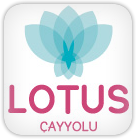 SAYIN LOTUS SİTE SAKİNLERİ;15 EYLÜL 2019 TARİHİNDE (PAZAR GÜNÜ) 16:30 İLE 19:00 SAATLERİ ARASINDA “YAZA VEDA” ETKİNLİĞİ DÜZENLENECEKTİR.ETKİNLİK ÇERÇEVESİNDE;CANLI MÜZİK, DÖNER SERVİSİ,İÇECEK (AYRAN, ÇAY, NESCAFE vb.)AOÇ DONDURMAHİZMET VE İKRAMLARIMIZ BULUNMAKTADIR.TÜM SİTE SAKİNLERİMİZ, BELİRTMİŞ OLDUĞUMUZ ETKİNLİĞE DAVETLİDİR.SAYGILARIMIZLASİTE YÖNETİMİ